Project: <insert title>Problem Statement: <indicate the underlying issue that you are trying to address>. Maximum 400 characters including spacesSolution/Goal:  <explain how you intend to address the issue outlined in your problem statement>. Maximum 400 characters including spacesPRound Two 2024-25	Indicative Project Budget Project: <insert title>Total amount sought from the Commonwealth: <insert AUD in $000s>All figures should be GST exclusive. Refer to Section 5 of the DRF Guidelines for eligible and ineligible expenditure types. Eligible expenditure may include: Example only                                                                                                                                                                             (delete this page prior to submitting proposal)Round Two 2024-25	Project Risk AssessmentProject: <insert title>Project Manager: 											Date:      /     /2024								Signature: 										How to calculate risk                                                                                 (delete this page prior to submitting proposal)Example: the likelihood (probability) of an identified risk happening is ‘Likely’= 4 and the impact on the community would be seen as ‘Significant’ = 3 
Therefore, 3 x 4 = 12 – The risk is ‘Tolerable’ (High) and a risk mitigation strategy is required to be identified.https://safetyculture.com/topics/risk-assessment/5x5-risk-matrix/Round Two 2024-25
Project Proposal FormRound Two 2024-25
Project Proposal FormPlease complete all sections in this form and return to the NT Emergency Service by 5pm ACST, XXXXXXX 2024 via email at: ntdrf@pfes.nt.gov.au. The following forms must be completed for the project to be considered:Please complete all sections in this form and return to the NT Emergency Service by 5pm ACST, XXXXXXX 2024 via email at: ntdrf@pfes.nt.gov.au. The following forms must be completed for the project to be considered:Project TitleContact InformationContact InformationOrganisation name(incl ABN if applicable)Contact PersonPositionEmailPhoneChecklistChecklistProject readinessHas the project secured relevant internal approvals, including an approved business case, if required?Project readinessWill the project be ready to commence from July 2023 and has a viable 3-year schedule?Project readinessDoes the Project have assigned resources with the relevant experience and project management capability to deliver the project?Project fundingIs the Project a large scale project of greater than $1 million including co-contributions?Project fundingHas the Project secured, or have a viable plan to secure, co-contribution funding?Project InformationProject InformationWhat is the Problem?The Solutions and GoalsWill this project directly support people from 
(or who identify as)belonging to, specific population sub-groups?Aboriginal and Torres Strait Islander Peoples Children (aged 0 -15 years)Individuals experiencing domestic and family violencePeople from a culturally and linguistically diverse backgroundPeople from the LGBTQI+ communityPeople with a disabilityPeople with mental illnessSeniorsYouth (15-24)Other – please specifyProject Location/sDescribe areas that will be impacted by the project within the Northern TerritoryProject Location Type(select only one option) LGA Multi-LGA State/Territory WideMulti-State/TerritoryProject Period(1, 2 or 3 years)Project Start DateHazard type(s) being targetedRefer to the DRF Guidelines: Section 4 for Eligible disaster typesProject Activity Type(s)InfrastructureInvestment in grey infrastructureInvestment in green-blue infrastructure (including nature based solutions)Investment in hazard monitoring infrastructureBusiness case development for future infrastructureSystemic risk reductionSupporting a better understanding of risk, through a better evidence base to understand and raise awareness of riskStrengthening decision making by enhancing governance networks and communities of practiceAdaptation projects that improve land use planning and development practice projectsProjects that build the capacity and capability of businesses, community sector organisation and/or at-risk communitiesProjects that enable and incentivise private investment in disaster risk reductionFUNDING SOUGHTFUNDING SOUGHTFUNDING SOUGHTDRF (Commonwealth) funding amount requested:$$Co-contribution:$$Co-contribution type:Financial        (already approved)In-kindIn principle     (pending approval)Mixed – please complete:Mixed  – where co-contribution is split:Financial 	$In-kind    	$In principle	$TOTAL project cost =
Cwlth + co-contribution$$Funding informationFunding informationHas financial assistance previously been or currently being sought through Commonwealth, State/Territory or other initiatives to support this project?YesNoIf yes, provide further details of the Program the project was submitted to and the outcome of the application process.Co-contribution waivers/reductions being soughtIs a co-contribution waiver or reduction being sought for this project?Yes  NoIf yes,  Waiver in fullReductionCo-contribution waiver/reduction details Leave blank if not required.Provide a rationale as to why a waiver or reduction is being sought. Note: waivers or reductions are only expected to be provided in exceptional circumstances. It is up to the applicant to make a strong case. Decisions will be made by the Federal Minister for Emergency Management.Enter the total value and percentage against the Cwlth contribution that you are seeking to have waived or reduced. If a reduction, enter the total value and percentage against the Cwlth contribution you expect to provide.If a reduction, advise whether the co-contribution is already confirmed or anticipated.A Business Case providing funding options must be lodged with NEMA to request a waiver of co-contributions. A business case template is available from NTDRF@pfes.nt.gov.auThe business case for a funding waiver must be lodged directly with NEMA at disaster.ready@nema.gov.au . Where the request is not approved by NEMA, the application cannot be submitted for funding in this round.DRF Selection Criteria CRITERIA ONE – Project Details	40%	Provide a detailed description of your project including the project scope, activities and expected outcomes.Your response must include statements on:What the project is, in detail?What risk or problem does the Project seek to address? An indication of the risks before and after the proposed project? 
(complete the attached risk assessment)Who (or what) does this project impact and how? What evidence (quantitative/qualitative) can you draw on to indicate the size and severity of the risk? How will the Project enable adaptation to future climate and disaster impacts?How the project will avoid and manage the potential for maladaptation (including any potentially negative social, environmental or economic outcomes)?Project Details (Please limit to 1 page)Please provide a detailed description of the Project’s scope, activities and expected outcomes. 
What risk does the project address and how?Project supporting evidencePlease explain how and provide information on the supporting plans, studies, frameworks and strategies or any other supporting evidence e.g. news articles, local reports that support your project? 
Evidence provided should identify the disaster severity and risks being addressed by this project.
(Must provide at least 2 types of supporting evidence)Identify how the project enables adaptation to future climate and disaster impacts?Is there potential for any maladaptation as an outcome from this project? 
Is there potential for any negative social, environmental or economic outcomes that could occur as a result of this project? Criteria TWO – Likelihood of Project Success	30%	Your response must address the following:Confirmation of the ability to deliver this project within the agreed 3 year timeframesEvidence of capacity to complete the project to meet industry standardsEvidence of capacity and capability (including previous experience in undertaking similar scale projects)Criteria THREE – Alignment with existing plans and strategies  	30%	Your response must include:Detail on how the Project aligns with any existing state, territory or local government disaster risk reduction policies, such as:
 - National Disaster Risk Reduction Framework
- Second National Action Plan
- Territory Emergency Management Council Strategic Plan 2020-23
- Territory Emergency Plans
- Other plans, policies and legislation; andDetail regarding why this Project is not able to be funded through other potentially more appropriate sourcesProject aligns with DRF OBJECTIVES  
Projects must identify how they align with at least one or all of the DRF’s objectivesDisaster Ready Fund ObjectivesOne:	Increases the understanding of natural hazard disaster impacts, as a first step towards reducing disaster impacts in the future.Two:	Increases the resilience, adaptive capacity and/or preparedness of governments, community service organisations and affected communities to minimise the potential impact of natural hazards and avert disastersThree: 	Reduces the exposure to risk, harm and/or severity of a natural hazards impacts, including reducing the recovery burden for government and vulnerable and/or affected communities.Other relevant considerations and information the applicant may wish to provideAttachmentsRequired Attachments must be completed:Project logic formIndicative Project budget Project Risk Assessment Waiver requested – DRF business case (optional):A Business Case with options for funding has been lodged with NEMA- copy of approved business case attachedOptional Additional Attachments Additional attachments can be provided as listed below to support claims in the application (optional). 
Maximum size limit per file is 20MB.Optional 1: Title________________________________Optional 2: Title________________________________Optional 3: Title________________________________Optional 4: Title________________________________Optional 5: Title________________________________End of formDeclarationDeclarationAuthorisation should be by a person who has authority to sign on behalf of the organisation.I/We certify that the information given in this application is true and correct. I/We agree the information disclosed in this submission may be disclosed to other government agencies, reviewers and staff assisting with the administration or promotion of the NT Application.I/We declare to the best of my/our knowledge, there are no perceived or existing conflicts of interest to declare.I/We certify I/we have read the Australian Government guidelines and understand the monitoring and evaluation obligations for successful Projects.Authorisation should be by a person who has authority to sign on behalf of the organisation.I/We certify that the information given in this application is true and correct. I/We agree the information disclosed in this submission may be disclosed to other government agencies, reviewers and staff assisting with the administration or promotion of the NT Application.I/We declare to the best of my/our knowledge, there are no perceived or existing conflicts of interest to declare.I/We certify I/we have read the Australian Government guidelines and understand the monitoring and evaluation obligations for successful Projects.SignaturePrinted NamePositionDateRound Two 2024-25	Project Logic Form          Your planned work                     Your planned work                      Your intended results                                Your intended results                     InputsOutputs: Short to medium-term outcomes(timeframe)Long-term outcomes(timeframe)<Indicate the resources you will have><Consider:People and staffingFundingTimeKnowledgeNetworksPlaces and spacesEquipmentPartner organisations and groups><Describe the activities that are part of your project. For example, what will have been done when you have finished delivering the project?*>*Be careful not to confuse outputs (what is delivered) with outcomes (what changes are caused).<Describe what will be different once your activities are completed? Short term outcomes would usually be expected on completion of a project, and often include changes in skills, knowledge, attitude, awareness or motivation. Medium-term outcomes may take some time to be seen, and can include changes in behaviour, practice or systems or the application of skills and knowledge.><Describe any long term outcomes as a result of your project being completed. This should link to your goal statement and resolve the issue in your problem statement.>Assumptions: <indicate what unexamined beliefs you may have about how or why the project will work. This could be assumptions around the participants, engagement, activities etc>.Assumptions: <indicate what unexamined beliefs you may have about how or why the project will work. This could be assumptions around the participants, engagement, activities etc>.External factors: <indicate what is outside of your control but could impact your project, e.g. political, social, cultural and geographic environments that influence project delivery and outcomes.>External factors: <indicate what is outside of your control but could impact your project, e.g. political, social, cultural and geographic environments that influence project delivery and outcomes.>#MilestoneTimeframe Total budget($000s)Commonwealth contribution($000s)Co-contribution ($000s) <specify deliverable title> <provide high level summary of what the deliverable entails>Financial Year – as specific as possible$$$TOTAL$$$% for contingenciesWriting, reporting and consultation costs directly related to the delivery of the project Planning costs; staffing and salariesUpgrading materials and assets related to project within intent of projectAdministration costs, training and utilities for projectCommunity engagement and project deliveryDirect project costs#MilestoneTimeframe Total budget($000s)Commonwealth contribution($000s)Co-contribution ($000s) 1Development of an implementation planDevelop a project management plan including details on implementation timeframe milestones, a comprehensive itemised budget, risk and risk management/mitigation strategies and project monitoring2024-25$10,000$5,000$5,0002Literature review and modelling –Develop a state-wide literature review into the proposed approach2024-25$100,000$50,000$50,0003Pre-construction – Design and documentation, site investigation, land costs2024-25$100,000$50,000$50,0004Contractor Costs  –Management, Earthworks, Drainage and Supplies2024-25$100,000$50,000$50,0005Project Management  –Administration and project management and monitoring costs2024-25 –2026-27$100,000$50,000$50,0006Report  –Administration and project management and monitoring costs2026-27$100,000$50,000$50,000TOTAL$510,000$255,000$255,000#Project Risk Description
Risk Type
Likelihood
(Probability)ImpactRisk Rating
scoreMitigation ActionShort description of the risk identified. 
i.e. poor project management; staff illness; scope creep; exceeding budget; loss of suppliers. “Risk of consultant failing to complete contract”;  “Failure to identify xxxx”Financial/ Supply/ Labour/ Political/ Safety /community riskAlmost certain/ Likely/ Possible / Unlikely/ RareSevere / Major / /Significant/ Minor/ insignificantLikelihood x Impact =High (17-25) – for urgent action – Mitigation Strategy required
Medium (10-16) – for attention/further analysis – strategies in place
Low (1-9) – No action required12345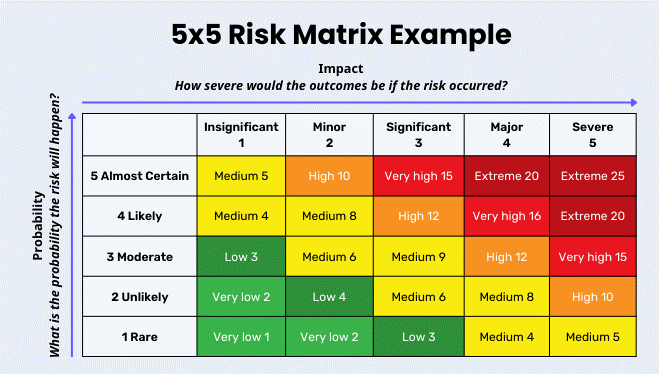 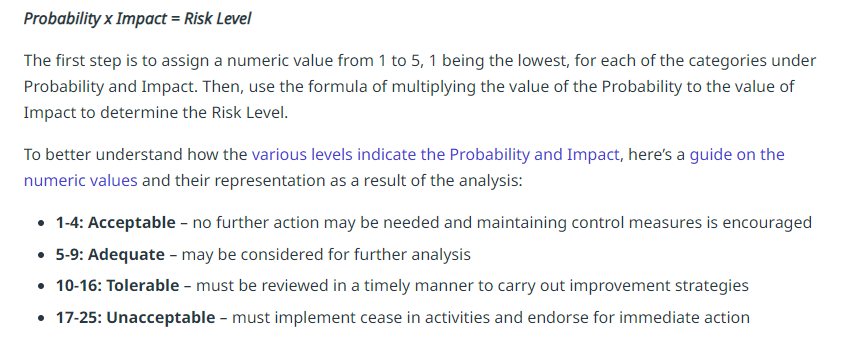 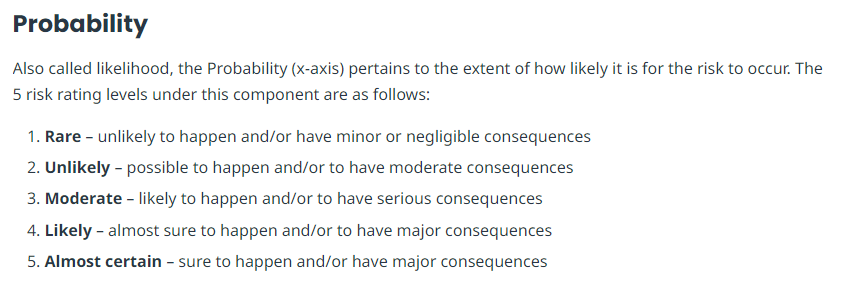 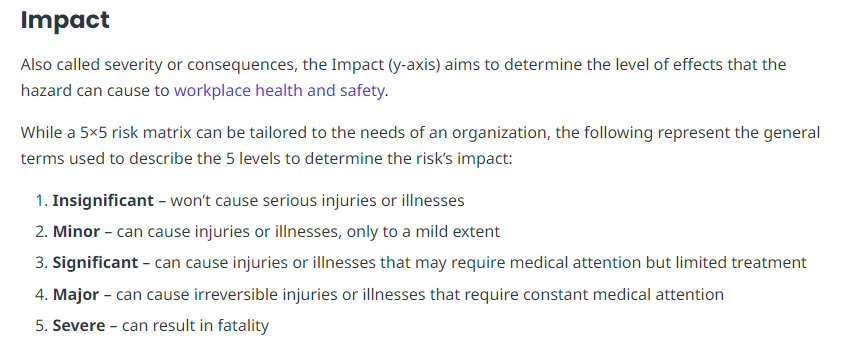 